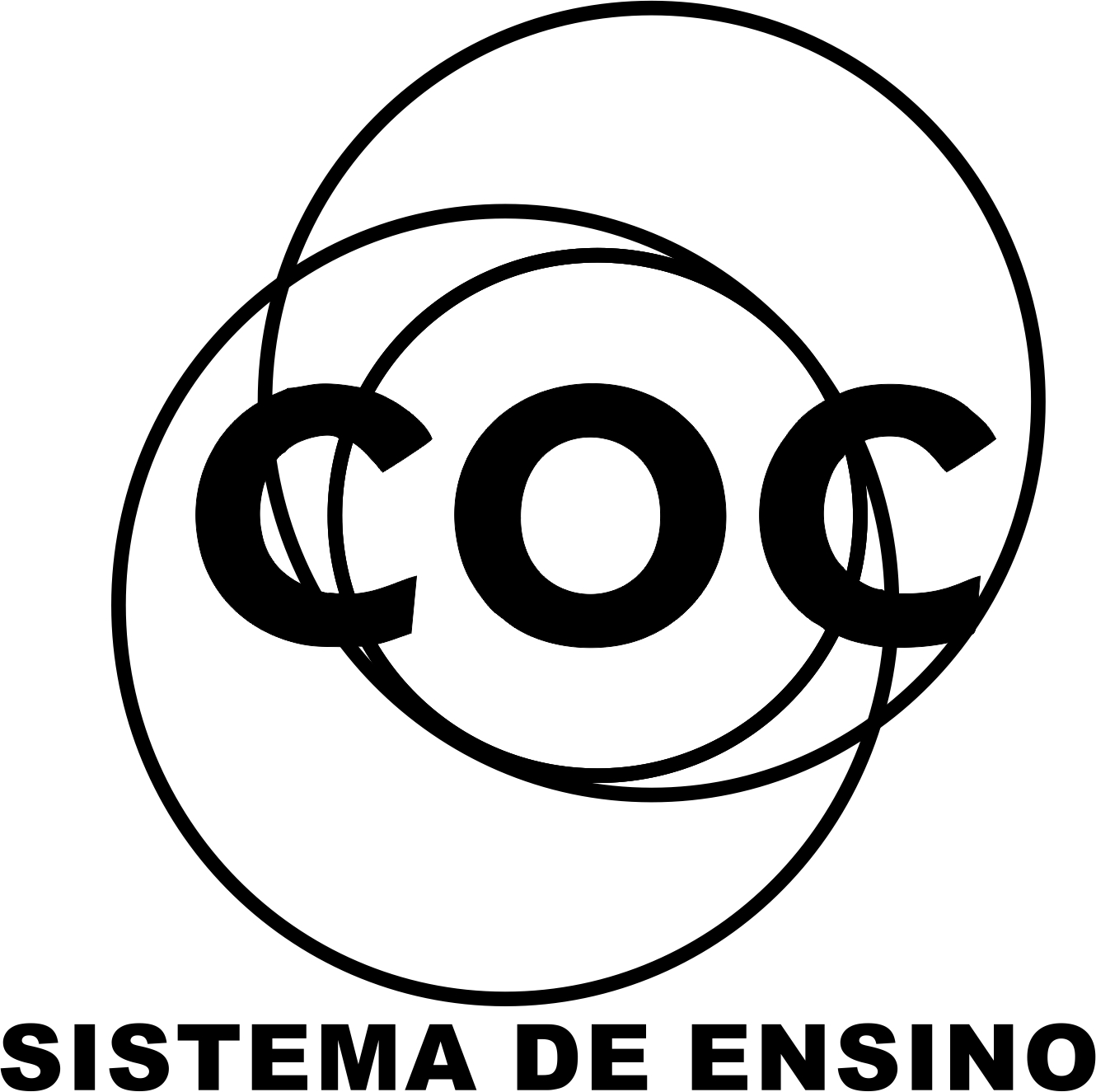 No começo dos anos 1400, inicia-se o Renascimento, período artístico repleto de mudanças e grandes conquistas. Escreva algumas delas:(2 linhas)Leonardo da Vinci foi um dos grandes destaques do Renascimento e deixou registrado para toda eternidade suas invenções e projetos que seriam desenvolvidos posteriormente por outras pessoas. No que se refere à pintura, Leonardo criou técnicas que possibilitaram aprimorar o que muitos artistas vinham tentando fazer.Quais foram estas técnicas? (2 linhas)Só existem 15 obras pintadas de Leonardo da Vinci e muitas outras inacabadas, pois ele se envolvia em muitos projetos ao mesmo tempo e dificilmente os levava até ao fim. Escreva o nome de duas de suas obras concluídas:(1 linha)Ainda sobre o grande artista Michelangelo, sabe-se que ele pintava nas paredes do interior das Igrejas belas obras de arte a pedido do clero. Para execução destas obras era utilizada uma técnica que ela dominava com maestria. Qual era esta técnica?(1 linha)Foi nos últimos anos de sua vida que Michelangelo dedicou-se a arquitetura. Seu estilo era inovador e pode ser exemplificado no primeiro centro cívico de Roma. Como se chama este centro cívico?(1 linha)Escreva o nome de uma obra de Rafael Sanzio:linha)Uma das artes mais antigas criadas pelo homem é a dança. Relate por meio de seus conhecimentos, a origem da dança até dias de hoje. Como ela surgiu,  o porquê, e como ela se representa na sociedade nos dias de hoje.linhas)Na antiguidade dançava-se por vários motivos. Qual seria o principal?linha)Escreva o nome de um espetáculo de dança (balé) conhecido a nível mundial, chamado como clássicos da arte da dança. Que se apresenta em forma quase teatral a qualquer canto do mundo.linha)Escreva com suas palavras, como surgiu o balé. Seu país de origem, a época, sua forma de apresentação...linas)Qual a principal característica do balé clássico?linha)Nos dias atuais, o balé acompanha toda evolução dos novos tempos. Como se deu a transformação do balé clássico para o contemporâneo?(2 linhas)